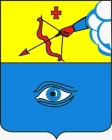 ПОСТАНОВЛЕНИЕ__06.02.2023__                                                                                                 № _20/2_ г. ГлазовО внесении изменений в административный регламент по предоставлению муниципальной услуги «Предоставление разрешения на строительство», утвержденный  постановлением Администрации города Глазова от 09.02.2017 № 20/3 На основании Федерального закона от 29.12.2022 № 612-ФЗ «О внесении изменений в Градостроительный кодекс Российской Федерации и отдельные законодательные акты Российской Федерации и о признании утратившим силу абзаца второго пункта 2 статьи 16 Федерального закона «О железнодорожном транспорте в Российской Федерации», Приказа Минстроя России от 03.06.2022 № 446/пр «Об утверждении формы разрешения на строительство и формы разрешения на ввод объекта в эксплуатацию», руководствуясь Уставом  муниципального образования «Город Глазов»,П О С Т А Н О В Л Я Ю:1. Внести в административный регламент по предоставлению муниципальной услуги «Предоставление разрешения на строительство», утвержденный постановлением Администрации города Глазова от 09.02.2017 № 20/3 (в ред.  от 15.06.2017 № 20/26, в ред. от 25.12.2017 № 20/41, в ред. от 11.10.2019 № 20/15, в ред. от  30.10.2019 № 20/19, в ред. от 31.01.2020 № 20/3, в ред. от 08.02.2021 № 20/3, в ред. от 11.10.2022 № 20/19) следующие изменения:1.1.  пункт 3.10 раздела I изложить в следующей редакции:«3.10. Приказ Минстроя России от 03.06.2022 N 446/пр «Об утверждении формы разрешения на строительство и формы разрешения на ввод объекта в эксплуатацию» (Официальный интернет-портал правовой информации http://pravo.gov.ru, 30.06.2022.);»;1.2. в разделе II:1.2.1.  пункт 11.1 дополнить подпунктом 6.1 следующего содержания:«6.1) согласование архитектурно-градостроительного облика объекта капитального строительства в случае, если такое согласование предусмотрено статьей 40.1 ГрК РФ;»;1.2.2.  подпункт  8  пункта 11.1 признать утратившим силу;1.3. в  разделе V пункт 26.6. изложить в следующей редакции:«26.6. По результатам рассмотрения жалобы Администрация, Управление совершают следующие действия:1) не позднее дня, следующего за днем принятия решения, указанного в пункте 26.5 настоящего Регламента, Заявителю в письменной форме и по желанию Заявителя в электронной форме направляется мотивированный ответ о результатах рассмотрения жалобы; 2) в случае признания жалобы подлежащей удовлетворению в ответе Заявителю, дается информация о действиях, осуществляемых Администрацией, Управлением, предоставляющими муниципальную услугу, в целях незамедлительного устранения выявленных нарушений при оказании муниципальной услуги, а также приносятся извинения за доставленные неудобства и указывается информация о дальнейших действиях, которые необходимо совершить Заявителю в целях получения муниципальной услуги;3) в случае признания жалобы не подлежащей удовлетворению в ответе Заявителю, даются аргументированные разъяснения о причинах принятого решения, а также информация о порядке обжалования принятого решения.»2. Настоящее постановление вступает в силу после официального опубликования за исключением подпункта 1.2. пункта 1 настоящего постановления.Подпункт 1.2 пункта 1 настоящего постановления вступает в силу с 01.03.2023 года. 3. Контроль за исполнением  настоящего постановления возложить на заместителя Главы Администрации города Глазова по вопросам строительства, архитектуры и жилищно-коммунального хозяйства С.К.Блинова.Администрация муниципального образования «Город Глазов» (Администрация города Глазова) «Глазкар» муниципал кылдытэтлэн Администрациез(Глазкарлэн Администрациез)Глава города ГлазоваС.Н. Коновалов